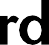 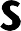 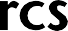 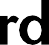 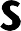 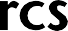                             DATE CU CARACTER PERSONAL PRELUCRATE IN CAZUL PARTICIPANTILOR LA CAMPANIE                       SI/SAU CASTIGATORILOR CAMPANIE -versiune actualizata septembrie 2018DATE CU CARACTER PERSONAL  SCOPURILE   PRELUCRARIICRITERIILE DE STABILIRE A PERIOADEI DE STOCARE A DATELOR CU CARACTER PERSONALTEMEIUL JURIDIC AL PRELUCRARIIDESTINATARII SAU CATEGORIILE DE DESTINATARI AI PRELUCRARII DATELOR CU CARACTER PERSONALTRANSFERURI DE DATE CU CARACTER PERSONAL IN AFARA UNIUNII EUROPENE SI A SPATIULUI  ECONOMIC  EUROPEANNumele si prenumele Castigatorilor se va publica www.digifm.ro, si pe pagina de facebook a Digi FM: www.facebook.com/digifmradio  si pe postul de radio “Digi FM”.Pentru Participanti: Desfasurarea Campaniei Pentru Castigatori: Acordarea si livrarea premiilor CampanieiPentru Participanti si Castigatori:Initierea (daca este cazul) de Operator a masurilor necesare fata de orice instanta de judecata, autoritate, institutie publica si alte entitati, conform legiiPentru Participanti: 30 de zile de la incetarea Campaniei Pentru Castigatori: durata Campaniei si o perioada necesara pentru apararea drepturilor Operatorului (stabilita conform legislatiei aplicabile si termenelor de prescriptie a drepturilor la actiune)30 zile de la data incetariiCampanieiPentru Participanti si Castigatori:Executarea unui contract la care persoana vizata este parte (art.6, alin.1, lit.b din Regulament)Interesul legitim al Operatorului de a exercita si apara diferite cereri/actiuni la instantele de judecata, autoritati, institutii publice si alte entitati, conform legii (art. 6, alin.1, lit. f din Regulament)Pentru Castigatori: Furnizorul premiilor : EDISON SRL, cu sediul in Brasov, Bulevardul Victoriei nr 6A, Judetul Brasov, inregistrata la Registrul Comertului sub nr.J08/1485/1997, cod fiscal RO 9877426Pentru Participanti si Castigatori (daca este cazul):Instante de judecata, organe de arbitraj, profesionisti in aria insolventei si falimentului, executori judecatoresti, societati de recuperare creante/debite, avocati, traducatori, experti, mediatori, institutii de credit, institutii publice, auditoriPentru pagina Facebook a DigiFM : FACEBOOK IRELAND LIMITED4 GRAND CANAL SQUARE GRAND CANAL HARBOUR DUBLIN 2                     Nu este cazulNu este cazul